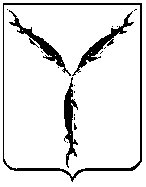 САРАТОВСКАЯ ГОРОДСКАЯ ДУМАРЕШЕНИЕ27.09.2018 № 40-300г. СаратовО награждении Почетной грамотой Саратовской городской Думы 	На основании решения Саратовской городской Думы от 26.02.2004 № 42-407 «О Почетной грамоте Саратовской городской Думы»Саратовская городская ДумаРЕШИЛА:Наградить Почетной грамотой Саратовской городской Думы за многолетний, добросовестный труд, высокий профессионализм и в связи с 55 – летием со дня образования ГАУК СО «ДК «Россия» следующих лиц:Майорову Татьяну Евгеньевну, специалиста по охране труда ГАУК СО «ДК «Россия»;Великую Наталию Васильевну, заведующего отделом служб технического обеспечения ГАУК СО «ДК «Россия»;Чубарову Галину Ивановну, специалиста по кадрам ГАУК СО «ДК «Россия»;Ефимову Галину Викторовну, методиста отдела методической работы ГАУК СО «ДК «Россия».2.    Наградить Почетной грамотой Саратовской городской Думы ГАУК СО «ДК «Россия» за большой вклад в дело патриотического воспитания граждан Российской Федерации, развитие культуры г. Саратова и Саратовской области и в связи с 55-летием со дня образования.   Наградить Почетной грамотой Саратовской городской Думы ЗАО «Софит-Экспо» за многолетний плодотворный труд и значительный вклад в развитие бизнеса в Саратовской области. Наградить Почетной грамотой Саратовской городской Думы за многолетний добросовестный труд, профессионализм и высокие производственные показатели ведущего менеджера, руководителя проектной группы выставки «Саратов-Агро. День поля» ЗАО «Софит-Экспо» Колесник Ольгу Викторовну.Наградить Почетной грамотой Саратовской городской Думы за многолетний добросовестный труд, высокие показатели в работе по оказанию медицинской помощи населению врача-хирурга планового хирургического отделения Клинической больницы им. С.Р. Миротворцева Федерального государственного бюджетного образовательного учреждения высшего образования «Саратовский государственный медицинский университет им. В.И. Разумовского» Министерства здравоохранения Российской Федерации Трегубову Галину Владимировну.Наградить Почетной грамотой Саратовской городской Думы за многолетний добросовестный труд, высокий профессионализм и в связи с празднованием Дня учителя следующих лиц:Симонову Веру Федоровну, учителя французского языка муниципального автономного общеобразовательного учреждения «Гимназия № 4» г. Саратова;Грекову Ирину Николаевну, педагога дополнительного образования муниципального учреждения дополнительного образования «Центр дополнительного образования г. Саратова»; Капранову Ларису Геннадиевну, учителя начальных классов муниципального    общеобразовательного  учреждения  «Лицей № 53»                 г.  Саратова;Подрезову Галину Ивановну, библиотекаря муниципального бюджетного общеобразовательного учреждения «Средняя общеобразовательная школа № 90» г. Саратова;Тюнину Елену Викторовну, учителя биологии и экологии муниципального бюджетного общеобразовательного учреждения «Средняя общеобразовательная школа № 90» г. Саратова;Чистикину Анастасию Андреевну, учителя начальных классов муниципального     общеобразовательного   учреждения   «Лицей № 53»              г. Саратова.7. Наградить Почетной грамотой Саратовской городской Думы за многолетний добросовестный труд, высокий профессионализм руководителя Юридической клиники ФГБОУ ВО «Саратовская государственная юридическая академия» Балашова Алексея Николаевича.8. Наградить Почетной грамотой Саратовской городской Думы за высокие достижения в профессиональной деятельности, промышленности, вклад в развитие города Саратова и в связи с празднованием Дня машиностроителя следующих лиц:8.1. Малямина Вячеслава Геннадиевича, заместителя генерального директора по производству АО «НПЦ «Алмаз - Фазотрон»;8.2. Егорову Ирину Борисовну, заведующего канцелярией АО «НПЦ «Алмаз - Фазотрон»;8.3 Ефимова Сергея Юрьевича, фрезеровщика 6 разряда участка 1 цеха № 49 АО «НПЦ  «Алмаз -Фазотрон»;8.4. Мартынова Владимира Викторовича, водителя автотранспортной группы АО «НПЦ «Алмаз-Фазотрон».9. Наградить Почетной грамотой Саратовской городской Думы за добросовестный труд, высокий профессионализм, значительный вклад в дело воспитания и обучения подрастающего поколения следующих лиц:9.1. Толкунову Инну Николаевну, учителя истории и обществознания муниципального     общеобразовательного   учреждения «Гуманитарно – экономический лицей» г. Саратова;9.2. Кашина Антона Валерьевича, учителя информатики муниципального     общеобразовательного   учреждения «Гуманитарно – экономический лицей» г. Саратова;9.3. Рыгалову Татьяну Михайловну, учителя начальных классов муниципального     общеобразовательного   учреждения «Гуманитарно – экономический лицей» г. Саратова.10. Наградить Почетной грамотой Саратовской городской Думы за добросовестный труд, высокие производственные показатели руководителя департамента выставок «Саратов – Агро. День поля» ЗАО «Софит-Экспо» Гаврилову Елену Валентиновну.11. Наградить Почетной грамотой Саратовской городской Думы за многолетний добросовестный труд, высокий профессионализм ведущего архитектора Архитектурно-конструкторской мастерской ГУПП «Институт   Саратовгражданпроект» Саратовской области Желанову Светлану Александровну.12. Наградить Почетной грамотой Саратовской городской Думы за многолетний добросовестный труд, высокий профессионализм архитектора 1 категории Архитектурно-конструкторской мастерской ГУПП «Институт   Саратовгражданпроект» Саратовской области Морозову Марию Сергеевну.13. Наградить Почетной грамотой Саратовской городской Думы за добросовестный многолетний труд, ответственность, высокий профессионализм заместителя директора по учебной работе муниципального общеобразовательного учреждения «Средняя общеобразовательная школа      № 70» Кировского района г. Саратова Кузнецову Марину Александровну.14.  Настоящее решение вступает в силу со дня его принятия.Председатель Саратовской городской Думы                                                      В.В. Малетин